ТЕРРИТОРИАЛЬНАЯ ИЗБИРАТЕЛЬНАЯ  КОМИССИЯг. КАРАБУЛАКП О С Т А Н О В Л Е Н И Е  13 июля 2019 г.	                                                              №55/107-4		                  г. КарабулакОб открытии специального избирательного счета Ингушского регионального отделения  Всероссийской политической партии «ЕДИНАЯ РОССИЯ»	В соответствии со статьей 91 Закона Республики Ингушетия 
«О муниципальных выборах в Республике Ингушетия» и на основании документов, представленных Ингушским региональным отделением Всероссийской политической партии «ЕДИНАЯ РОССИЯ»,  территориальная избирательная  комиссия г. Карабулак постановляет:1. Разрешить Ингушскому региональному отделению  Всероссийской политической партии «ЕДИНАЯ РОССИЯ» открыть специальный избирательный счет для формирования избирательного фонда в Ингушском ОСБ № 8633  ПАО «Сбербанк России».2. Направить настоящее постановление в средства массовой информации для опубликования и разместить настоящее постановление на официальном сайте администрации г. Карабулак в сети «Интернет».Председатель территориальной избирательной комиссии г. Карабулак  А.М.АмхадовСекретарь территориальной избирательной комиссии г. Карабулак                                        С.И.Плиев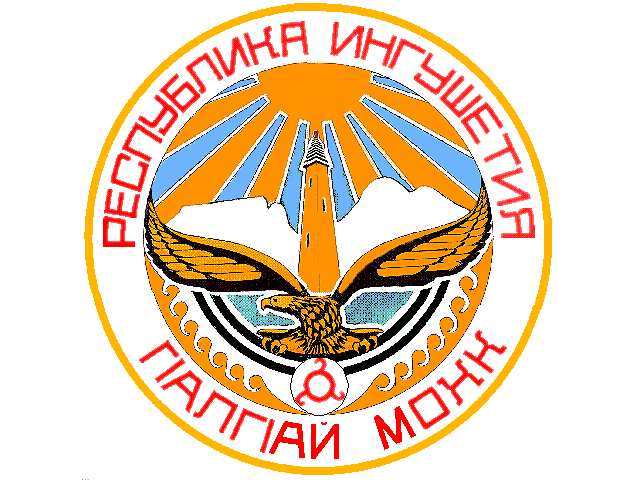 